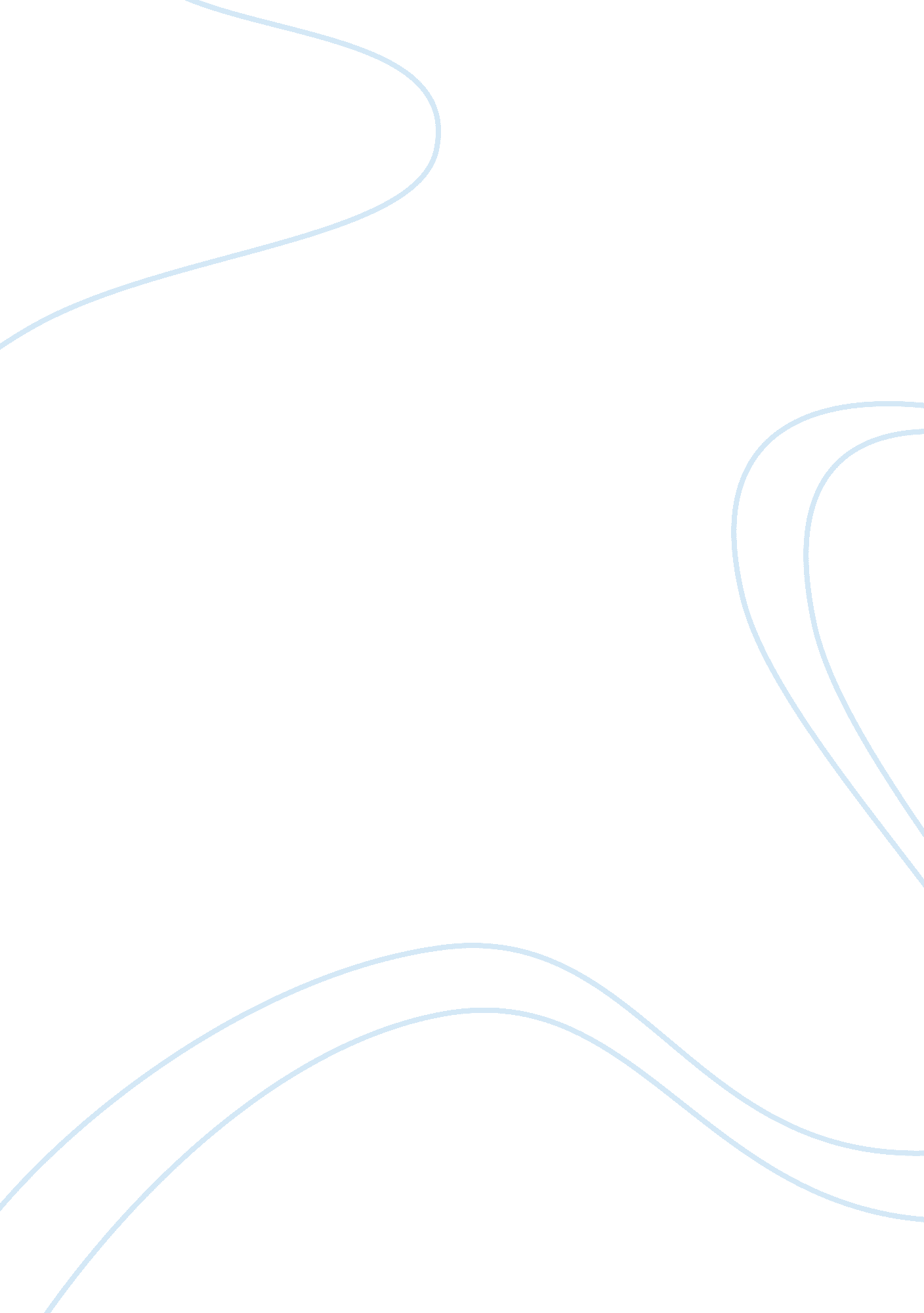 Mental health service use among canadian older adults with anxiety disorders and ...Education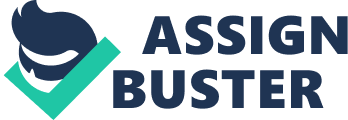 The paper " Mental Health Service Use Among Canadian Older Adults with Anxiety Disorders and Clinically Significant Anxiety Symptoms" is a worthy example of an article review on health studies&medicine. 
The article by Scott et al elaborates a robust research on the accessibility of health services among adults with anxiety disorders. The research has narrowed down a specific field of study. However, not all the variables within the realm of the study have been fully investigated. Whereas the findings of Canadian Community Health Survey-Mental Health and Well-Being (CCHS-1. 2) have been used, the strategy would have been more authoritative if the study collected primary data. The analytical strategy was perfect although the strategy failed to incorporate the factor of anxiety in the obtained results. It is possible to get skewed data if the information is obtained from elderly people with anxiety disorders. 
Although the study selected a representative sample from the CCHS-1. 2 report, it did not specify the criteria in which the interviewees were selected. Kessler 10-item scale was used strategically however, the theoretical background was not adequately provided. This was a critical omission since the research findings primarily depend on this scale. The research article, however, contains an adequate literature review on previous research work from where it builds its foundation. Certainly, the research is elaborate and deeply analytical especially with a good representative national data and effective analysis techniques. 
Although the research holds reputable ethical standards, much has been left out concerning the criteria for selecting representative samples. It is expected that such a study contain a section on ethical consideration bearing in mind the ethical dilemmas associated with handling old people, especially those with clinical conditions. However, Belmont ethical guidelines were followed by the research. Beneficence was observed and non-exploitative procedures were followed. Most importantly, the research study exercised respect of persons through autonomous research approaches. 